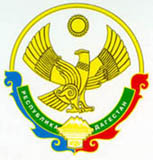 ГОСУДАРСТВЕННОЕ КАЗЕННОЕ ОБЩЕОБРАЗОВАТЕЛЬНОЕ  УЧРЕЖДЕНИЕ РЕСПУБЛИКИ ДАГЕСТАН «ДЖУРМУТСКАЯ СРЕДНЯЯ ОБЩЕОБРАЗОВАТЕЛЬНАЯ ШКОЛА ТЛЯРАТИНСКОГО РАЙОНА» РД,  п/о Туршунай, с. Джурмут, тел. 89679390020, E-mail: dzhurmut@mail.ruПРИКАЗ  от «01» сентября 2020 г.                                                                                    №45 «Об утверждении Дорожной карты	по совершенствованию организациикачественного горячего питания»В целях обеспечения качественным горячим питанием и увеличения охвата школьников горячим питаниемПриказываю:1 Утвердить прилагаемую Дорожную карту по совершенствованию организации качественного горячего питания учащихся школы ГКОУ РД «Джурмутска СОШ» на 2020-2023 годы (далее Дорожную карту).2 Возложить ответственность за контроль реализации мероприятий Дорожной карты наМалуев Ш.А. заместителя директора по ВР.3 Малуев Ш.А. в течение 10 рабочих дней со дня подписания приказа довести до классных руководителей 1-11 классов:3.1. План мероприятий дорожной карты;3.2. Информацию об ответственности за проведение в полном объеме мероприятий, указанных в Дорожной карте.4 Омарова Р.П., оператору:4.1.Сделать на официальном сайте школы отдельную вкладку «Школьное питание»,переместить все документы по организации питания;5. Контроль за исполнением данного приказа оставляю за собой..Директор школы __________________ Омаров П.М.С приказом ознакомлен:   Малуев Ш.А. ___________________